  Rustic Food Drawing/Plans  Rustic Food Drawing/PlansRUSTIC FOODRUSTIC FOODRUSTIC FOODRUSTIC FOODRUSTIC FOODRUSTIC FOODRUSTIC FOODRUSTIC FOODWallFront DoorFront DoorShop WindowsShop WindowsShop WindowsSmall StepSmall Step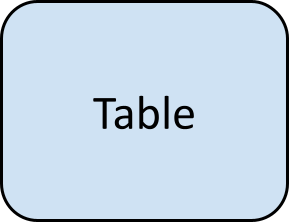 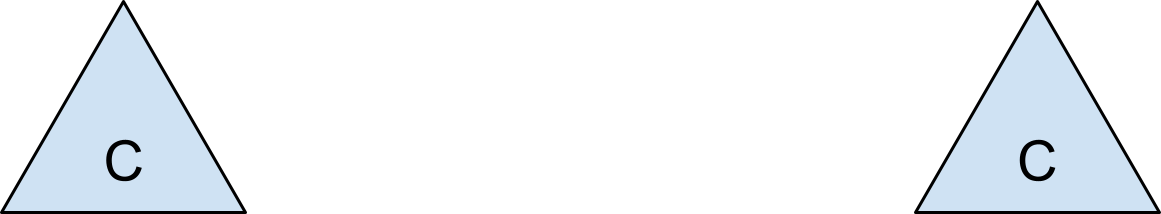 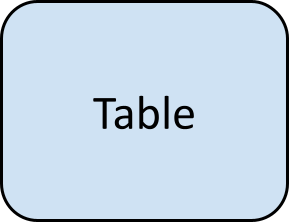 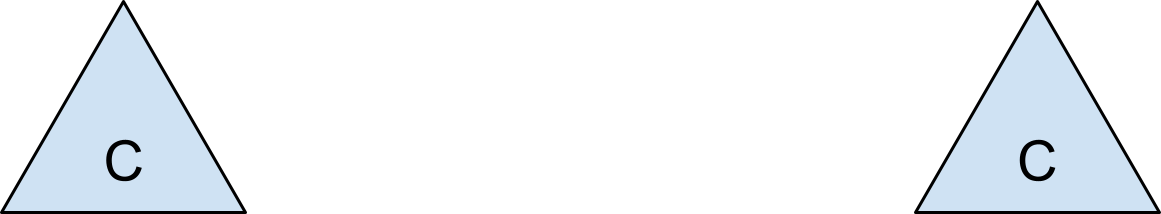 Small StepSmall StepPavement (2.33m)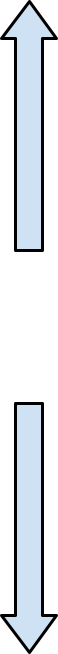 Table to Pavement (1.83m)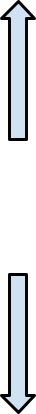 Illustrations (Key)Regent Street (Road)Regent Street (Road)Regent Street (Road)Regent Street (Road)Regent Street (Road)Regent Street (Road)C (Chair)75cm (h) x 48cm (w)Table75cm (h) x 50cm (w)Distance in Length